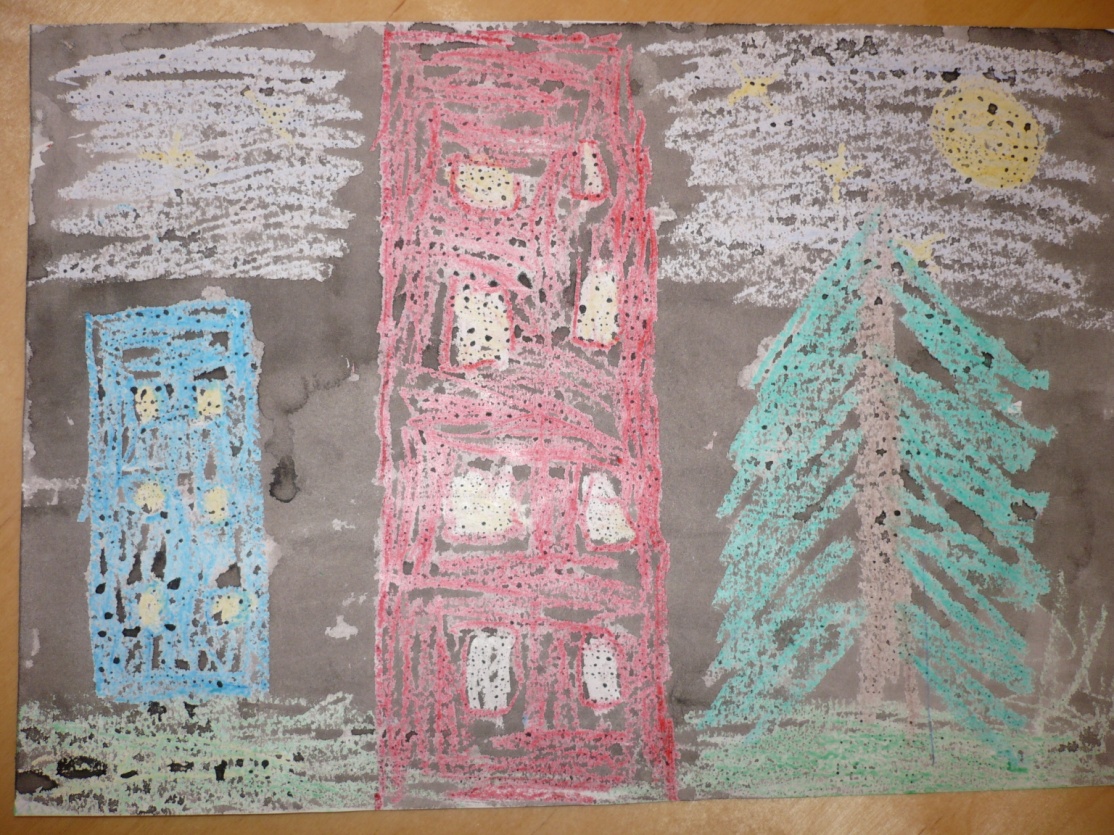 Рисунок 3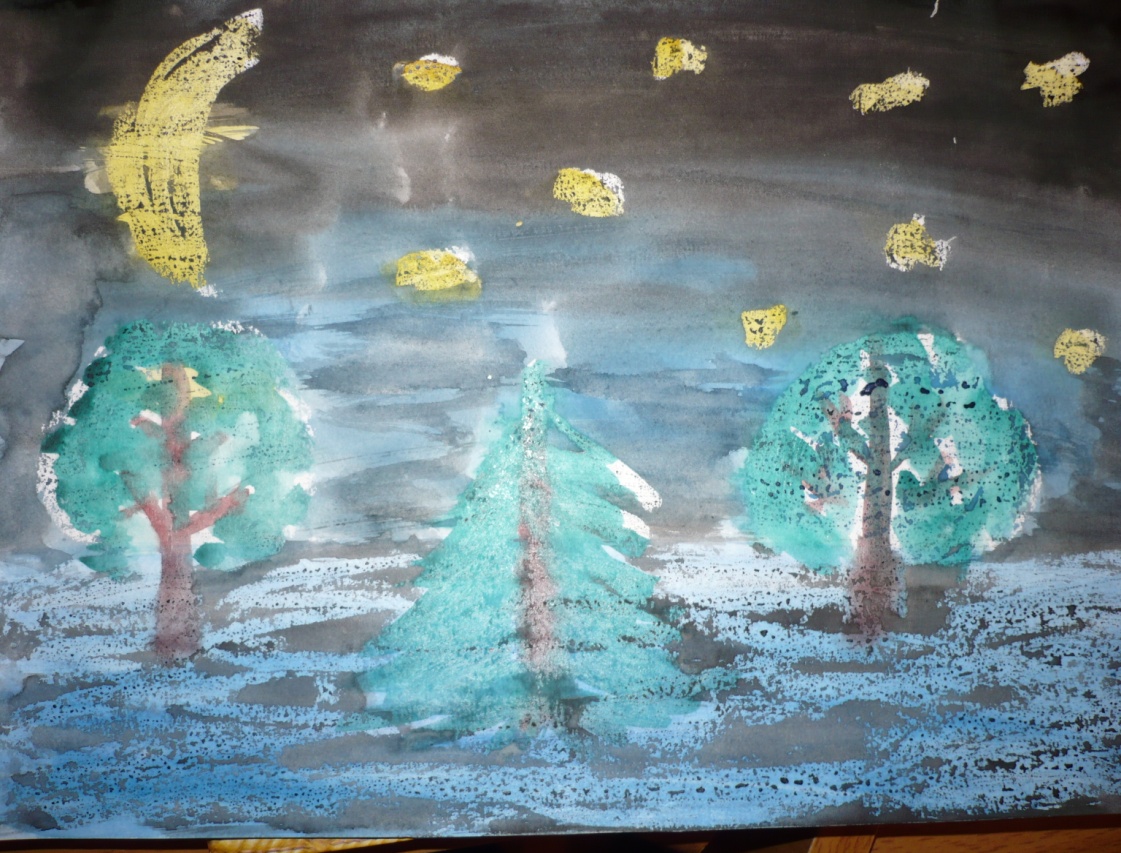 Рисунок 4